§154.  Dedicated fund; assessment on workers' compensation insurers and self-insured employersThe Workers' Compensation Board Administrative Fund is established to accomplish the purposes of this Act.  All income generated pursuant to this section must be recorded on the books of the State in a separate account and deposited with the Treasurer of State and be credited to the Workers' Compensation Board Administrative Fund.  [PL 1991, c. 885, Pt. A, §8 (NEW); PL 1991, c. 885, Pt. A, §§9-11 (AFF).]1.  Use of fund.  All money credited to the Workers' Compensation Board Administrative Fund must be used to support the activities of the board and for no other purpose.  Any balance remaining continues from year to year as a fund available for the purposes set out in this section and for no other purpose.[PL 1991, c. 885, Pt. A, §8 (NEW); PL 1991, c. 885, Pt. A, §§9-11 (AFF).]2.  Expenditures.  Expenditures from the Workers' Compensation Board Administrative Fund are subject to legislative approval and allocation in the same manner as appropriations are made from the General Fund.  The joint standing committee of the Legislature having jurisdiction over appropriations and financial affairs shall approve the allocation.[PL 1991, c. 885, Pt. A, §8 (NEW); PL 1991, c. 885, Pt. A, §§9-11 (AFF).]3.  Assessment on workers' compensation insurance.  The following provisions apply regarding the Workers' Compensation Board assessment on workers' compensation insurance.A.  Every insurance company or association that writes workers' compensation insurance in the State and that does business or collects premiums or assessments in the State, including newly licensed insurance companies and associations, shall pay to the board the assessment determined pursuant to this section for the purpose of providing partial support and maintenance of the board.  [PL 1995, c. 59, §1 (AMD).]B.  The assessment must be stated as a percentage of each employer's premium base.  In determining the assessment percentage, consideration must be given to the balance in the Workers' Compensation Board Administrative Fund.  [PL 1995, c. 59, §1 (AMD).]B-1.  An employer's premium base for assessment purposes is defined as payroll times the filed manual rate applicable to the employer times the employer's current experience modification factor, if applicable.  The calculation may not include any deductible credit, other than credits for the $1,000 and $5,000 indemnity deductibles and the $250 and $500 medical deductibles established pursuant to Title 24‑A, sections 2385 and 2385‑A.  For policies written using retrospective rating, the premium base must be calculated in accordance with this paragraph regardless of the actual retrospective premium calculation.The employer's premium base is subject to the final audit requirements of the Bureau of Insurance Rule, Chapter 470.  If the audit results in a change in premium base, the amount of the assessment must be adjusted accordingly.  [PL 1995, c. 59, §1 (NEW).]C.  For each fiscal year, the initial assessment percentage must be determined by the board by May 1st of the prior fiscal year.  Insurance companies or associations must begin collecting the initial assessment from all employers on July 1st of each year.  In establishing the assessment percentage, the board shall estimate the expected premium base for the upcoming fiscal year based on the returns filed under paragraph D and anticipated trends in the insurance marketplace.  The board shall consult with the Bureau of Insurance and other knowledgeable sources to help determine the trends.  The board may adjust the assessment percentage at any time but shall provide written notice to the affected companies and associations at least 45 days prior to the effective date of the adjustment.  The board may not adjust the assessment percentage more than 3 times in a fiscal year.  The adjusted assessment percentage must be applied prospectively on policies with an effective date on or after the effective date of the adjustment.  [PL 1995, c. 59, §1 (AMD).]D.  Every insurance company or association subject to the assessment imposed by this section with an estimated annual payment of $50,000 or more based on previous assessment returns may make payments quarterly.  Each insurance company or association electing quarterly payments must on or before the last day of each January, each April, the 25th day of each June and the last day of each October file with the board on forms prescribed by the board a return for the quarter ending the last day of the preceding month, except the month of June, which is for the quarter ending June 30th and remit payment of the assessment based upon the results for the quarter reported.  A final reconciled annual return must be filed on or before September 15th covering the prior fiscal year in which the previous assessment was levied.  The final return must be certified by the company's or association's chief financial officer.  Insurance companies or associations with an annual assessment estimate of under $50,000 shall pay the assessment on or before June 1st and shall also file a quarterly and an annual return on forms prescribed by the board.  Affiliated insurers may aggregate their collection volume in order to meet the $50,000 assessment threshold as long as the affiliation is consistent with the standards defined in Title 24‑A, section 222.  Those qualifying insurance companies or associations that opt to consolidate their quarterly payments and reports may do so only if each individually licensed company or association is individually reported within each consolidated return.  [PL 1995, c. 59, §1 (AMD).][PL 1995, c. 59, §1 (AMD).]4.  Assessment on self-insured employers.  Every self-insured employer approved pursuant to section 403 shall, for the purpose of providing partial support and maintenance of the board, pay an assessment on aggregate benefits paid by each member pursuant to section 404, subsection 4.  This assessment must be a dollar amount.[PL 1995, c. 59, §2 (AMD).]5.  Amounts of premiums and losses; distribution of assessment.  The Bureau of Insurance shall provide to the board the amounts of gross direct workers' compensation premiums written by each insurance carrier and the amounts of aggregate benefits paid by each self-insurer and group self-insurer on or before April 1st of each year.  Beginning with the assessment for the fiscal year beginning July 1, 1995 and thereafter, the total assessment must be distributed between insurance companies or associations and self-insured employers in direct proportion to the pro rata share of disabling cases attributable to each group for the most recent calendar year for which data is available.  This distribution of the assessment must be determined on a basis consistent with the information reported by the Department of Labor, Bureau of Labor Standards, Research and Statistics Division in its annual Characteristics of Work-Related Injuries and Illnesses in Maine publication, provided that any segment of the market identified as "not-insured" be excluded from the calculation of proportionate shares.  In consultation with the Director of Labor Standards, the board shall determine a date prior to the required assessment to establish the distribution.[PL 1995, c. 59, §3 (AMD).]6.  Assessment.  Assessments levied under this section are subject to the following.A.  The assessments levied under this section may not be designed to produce more than $14,700,000 beginning in the 2023‑24 fiscal year. Assessments collected that exceed the limit by a margin of more than 10% must be used to reduce the assessment that is paid by insured employers pursuant to subsection 3. Any amount collected above the board's allocated budget and within the 10% margin must be used to create a reserve of up to 1/4 of the board's annual budget.  [PL 2023, c. 17, Pt. R, §1 (AMD).]B.  The board, by a majority vote of its membership, may use its reserve to assist in funding its Personal Services account expenditures and All Other account expenditures and to help defray the costs incurred by the board pursuant to this Act including administrative expenses, consulting fees and all other reasonable costs incurred to administer this Act. The board shall notify the chairs and members of the joint standing committee of the Legislature having jurisdiction over labor matters whenever the board receives approval from the State Budget Officer and the Governor to use reserve funds to increase its allotment above the allocation authorized by the Legislature. Any collected amounts or savings above the allowed reserve must be used to reduce the assessment for the following fiscal year.  [PL 2007, c. 240, Pt. LL, §1 (NEW).]C.  The board shall determine the assessments prior to May 1st annually and shall assess each insurance company or association and self-insured employer its pro rata share for expenditures during the fiscal year beginning the immediately following July 1st. Each self-insured employer shall pay the assessment on or before the immediately following June 1st. Each insurance company or association shall pay the assessment in accordance with subsection 3.  [PL 2007, c. 240, Pt. LL, §1 (NEW).][PL 2023, c. 17, Pt. R, §1 (AMD).]7.  Insurance company or association collections.  Insurance companies or associations shall bill and collect assessments under this section on insured employers.  The assessments must be separately stated amounts on all premium notices and may not be reported as premiums for any tax or regulatory purpose or for the purpose of any other law.  All collected payments must be submitted to the board with the next quarterly payment.  The Bureau of Insurance shall report to the board all newly authorized workers' compensation carriers in order to facilitate notification to the new carrier of its obligations under this section.[PL 1995, c. 59, §5 (AMD).]8.  Violations.  Any insurance company, association or self-insured employer subject to this section that willfully fails to pay an assessment in accordance with this section commits a civil violation for which a forfeiture of not more than $500 may be adjudged for each day following the due date for which payment is not made.[PL 1991, c. 885, Pt. A, §8 (NEW); PL 1991, c. 885, Pt. A, §§9-11 (AFF).]9.  Deposit of funds; investment.  All revenues derived from assessments levied against insurance companies, associations and self-insured employers described in this section must be reported and paid to the Treasurer of State and credited to the Workers' Compensation Board Administrative Fund.  The Treasurer of State may invest the funds in accordance with state law.  All interest must be paid to the fund.[PL 1991, c. 885, Pt. A, §8 (NEW); PL 1991, c. 885, Pt. A, §§9-11 (AFF).]10.  Deposit of funds in Workers' Compensation Board Administrative Fund.  The Treasurer of State shall deposit in the Workers' Compensation Board Administrative Fund funds collected pursuant to section 152, subsection 14.[PL 1993, c. 145, §5 (NEW).]11.  Assessment errors. [PL 1995, c. 59, §6 (RP).]12.  Audit.  In consultation with the Bureau of Insurance, the board may audit all returns and investigate any issues relevant to the collection and payment of any assessment under this section.[PL 1995, c. 59, §7 (NEW).]SECTION HISTORYPL 1991, c. 885, §A8 (NEW). PL 1991, c. 885, §§A9-11 (AFF). PL 1993, c. 145, §§4,5 (AMD). PL 1993, c. 619, §§2,3 (AMD). PL 1995, c. 59, §§1-7 (AMD). PL 1997, c. 486, §5 (AMD). PL 1999, c. 359, §1 (AMD). PL 2001, c. 393, §1 (AMD). PL 2001, c. 692, §1 (AMD). PL 2003, c. 93, §1 (AMD). PL 2003, c. 425, §2 (AMD). PL 2007, c. 240, Pt. LL, §1 (AMD). PL 2009, c. 109, §1 (AMD). PL 2009, c. 109, §2 (AFF). PL 2015, c. 469, §1 (AMD). PL 2023, c. 17, Pt. R, §1 (AMD). The State of Maine claims a copyright in its codified statutes. If you intend to republish this material, we require that you include the following disclaimer in your publication:All copyrights and other rights to statutory text are reserved by the State of Maine. The text included in this publication reflects changes made through the First Regular and First Special Session of the 131st Maine Legislature and is current through November 1. 2023
                    . The text is subject to change without notice. It is a version that has not been officially certified by the Secretary of State. Refer to the Maine Revised Statutes Annotated and supplements for certified text.
                The Office of the Revisor of Statutes also requests that you send us one copy of any statutory publication you may produce. Our goal is not to restrict publishing activity, but to keep track of who is publishing what, to identify any needless duplication and to preserve the State's copyright rights.PLEASE NOTE: The Revisor's Office cannot perform research for or provide legal advice or interpretation of Maine law to the public. If you need legal assistance, please contact a qualified attorney.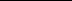 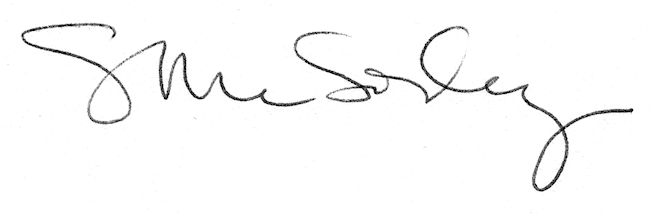 